Актуальная редакция от 21.07.2023 № 1333-п 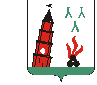 АДМИНИСТРАЦИЯ НЕВЬЯНСКОГО ГОРОДСКОГО ОКРУГА ПОСТАНОВЛЕНИЕ12.07.2023                                                                                                                  № 1295-пг. НевьянскО введении режима чрезвычайная ситуация в лесах, расположенных на территории Невьянского городского округа В соответствии с Федеральным законом от 21 декабря 1994 года № 68-ФЗ                       «О защите населения и территории от чрезвычайных ситуации природного и техногенного характера», со статьей 84 Лесного кодекса Российской Федерации, Федеральным законом от 06 октября 2003 года № 131-ФЗ «Об общих принципах организации местного самоуправления в Российской Федерации», постановлением Правительства Российской Федерации от 30.12.2003 № 794 «О единой государственной системе предупреждения и ликвидации чрезвычайных ситуаций», постановлением Правительства Российской Федерации от 15.05.2011 № 376 «О чрезвычайных ситуациях в лесах, возникших вследствие лесных пожаров», призом Министерства Российской Федерации по делам гражданской обороны, чрезвычайным ситуациям и ликвидации последствий стихийных бедствий от 05.07.2021 № 429 «Об установлении критериев информации о чрезвычайных ситуациях природного и техногенного характера», решением заседания комиссии по чрезвычайным ситуациям и обеспечения пожарной безопасности Невьянского городского округа от 12.07.2023 № 7, в целях ликвидации чрезвычайной ситуации в лесах, обеспечения пожарной безопасности населения на территории Невьянского городского округа ПОСТАНОВЛЯЕТ:1. Ввести на территории Невьянского городского округа с 12 часов 12.07.2023 года до 12 часов 04.08.2023 года режим чрезвычайная ситуация в лесах, расположенных на территории Невьянского городского округа регионального характера».2. В период действия режима чрезвычайная ситуация в лесах, расположенных на территории Невьянского городского округа запретить посещение гражданами лесов, расположенных в границах Невьянского городского округа, въезд автомобильного и речного транспорта. Кроме транспорта лесопожарных формирований, лесопатрульных групп, сил и средств городского звена единой государственной системы предупреждения и ликвидации чрезвычайных ситуаций, привлекаемых для тушения природных пожаров.3. Рекомендовать руководителям организаций, предприятий, расположенных на территории Невьянского городского округа:1) уточнить планы действий при введении чрезвычайной ситуации, обеспечить готовность сил и средств;2) привести в готовность к использованию все имеющие средства пожаротушения;3) организовать круглосуточный контроль за пожарной обстановкой на подведомственных объектах и территориях;  4) организовать наблюдение за пожарной обстановкой путем несения дежурства и патрулирования;5) организовать проведения разъяснительной работы с населением по соблюдению правил пожарной безопасности и порядку действий в случаи возникновения пожара.  4. Рекомендовать начальнику 46 ПСЧ 9 ПСО ГУ МЧС России по Свердловской области, начальнику 22 ПСЧ 9 ПСО ГУ МЧС России по Свердловской области, начальнику пожарной часть № 16/4 ГКПТУ СО «отряд противопожарной службы Свердловской области № 16 № расположенный в село Конево Невьянского городского округа:1) перевести личный состав пожарной охраны на период действия чрезвычайной ситуации на усиленный режим несения службы. Организовать проверку наличия и состояния пожарной и иной техники, привлекаемой в целях пожаротушения;2) обеспечить готовность к реагированию подразделений пожарной охраны к действиям по предназначению;5. Рекомендовать начальнику Государственного бюджетного учреждения Свердловской области «Уральская база авиационной охраны лесов»: 1) перевести личный состава Государственного бюджетного учреждения Свердловской области «Уральская база авиационной охраны лесов» на период действия чрезвычайной ситуации на усиленный режим несения службы;2) осуществлять тушение пожаров в лесных массивах, прилегающих к населенным пунктам, иным объектам инфраструктуры с целью недопущения распространения огня;3) в случаи осложнения обстановки с лесными пожарами на территории Невьянского городского округа привлечь для тушения пожаров воздушные суда. 6. Начальнику Межмуниципального отдела «Невьянский» принять меры по реализации пункта 2 настоящего постановления, запрет доступа населения и автотранспорта в лесной массив на время действия режима чрезвычайная ситуация в лесах, расположенных на территории Невьянского городского округа.7. Начальнику единой дежурно-диспетчерской службы Невьянского городского округа:1) направить информацию в ГУ МЧС России по Свердловской области о введении режима функционирования «чрезвычайная ситуация в лесах, расположенных на территории Невьянского городского округа регионального характера».2) осуществить круглосуточный сбор информации о пожарной обстановке в лесах, расположенных на территории Невьянского городского округа, и своевременное доведение данной информации до председателя комиссии по чрезвычайным ситуациям и обеспечению пожарной безопасности Невьянского городского округа;3) провести информирование населения о введении режима чрезвычайная ситуация в лесах, расположенных на территории Невьянского городского округа, о запрете посещения лесов с помощью системы оповещения.8. Опубликовать настоящее постановление в газете «Муниципальный вестник» Невьянского городского округа» и разместить на официальном сайте Невьянского городского округа в информационно-телекоммуникационной сети «Интернет». 9. Контроль за выполнением настоящего постановления оставляю за собой. Глава Невьянскогогородского округа                                                                                     А.А. Берчук    